HELPDESK INCIDENT REPORTING FORM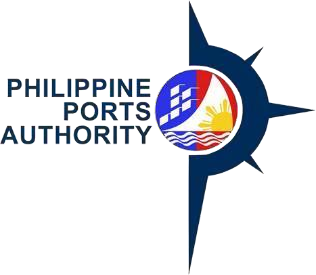 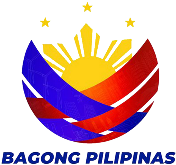 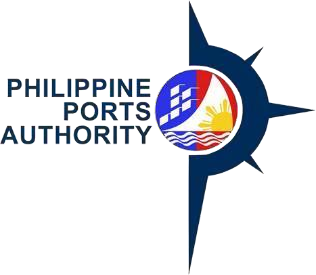 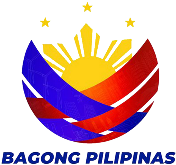 Declaration and Data Privacy Consent: The information I have given is true, correct, and complete. By submitting this form, I authorize the Philippine Ports Authority to collect, use, process and retain my personal data in accordance with the PPA’s Privacy Statement and for purposes specified in this form.USR NO.___________________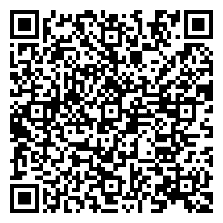 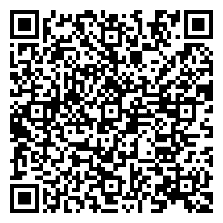 GENERAL INSTRUCTIONS:Indicate the Date/Time of reportedIndicate the System/applicationIndicate the Module (if applicable)Indicate the Office/SiteProvide the contact number and email addressProvide a description of the incident.Indicate the date of occurrenceIf said incident was previously occurred, provide the USR No.Identify when and where it occurred by selecting from the options provided.State how the incident occurred. Provide a background of the problem encountered.State what is the ideal situation.Indicate questions to be answered (if applicable)Identify how does the problem affect the user, select from the options provided.Provide an explanation on how the problem affects the user if necessaryList down attachmentsFill in the name of person reporting the incident and affix signatureFill in the name of person approving the report of the incident and affix signature and dateDATE/TIME REPORTED:SYSTEM:MODULE:OFFICE/SITE:CONTACT NO:EMAIL ADDRESS:DESCRIPTION OF THE INCIDENT:DESCRIPTION OF THE INCIDENT:DESCRIPTION OF THE INCIDENT:DATE OF OCCURRENCE:DATE OF OCCURRENCE:If incident previously occurred
Reference USR NO:USE THIS SPACE FOR TECHNICAL PROBLEMS ONLYUSE THIS SPACE FOR TECHNICAL PROBLEMS ONLYUSE THIS SPACE FOR TECHNICAL PROBLEMS ONLYWhen did it occur? Pls check         ConfirmingWhen did it occur?       Logging-in         Exiting from one page to anotherDate:       Choosing an option from the menu         Exiting from one system/subsystem to anotherTime:       Searching         Others:, pls. specifyWhere did it occur?       Adding/insertingPage/Screen:       UpdatingObject/Item/Field:Transaction/Document No.:How did it Occur? Detail the last few steps before the problem occurred. Indicate keys pressed, data entered and error messages, if any.How did it Occur? Detail the last few steps before the problem occurred. Indicate keys pressed, data entered and error messages, if any.How did it Occur? Detail the last few steps before the problem occurred. Indicate keys pressed, data entered and error messages, if any.How did it Occur? Detail the last few steps before the problem occurred. Indicate keys pressed, data entered and error messages, if any.How did it Occur? Detail the last few steps before the problem occurred. Indicate keys pressed, data entered and error messages, if any.How did it Occur? Detail the last few steps before the problem occurred. Indicate keys pressed, data entered and error messages, if any.How did it Occur? Detail the last few steps before the problem occurred. Indicate keys pressed, data entered and error messages, if any.How did it Occur? Detail the last few steps before the problem occurred. Indicate keys pressed, data entered and error messages, if any.How did it Occur? Detail the last few steps before the problem occurred. Indicate keys pressed, data entered and error messages, if any.USE THIS SPACE FOR NON-TECHNICAL PROBLEMS ONLY (INCLUDES PROCESS / PROCEDURES)USE THIS SPACE FOR NON-TECHNICAL PROBLEMS ONLY (INCLUDES PROCESS / PROCEDURES)USE THIS SPACE FOR NON-TECHNICAL PROBLEMS ONLY (INCLUDES PROCESS / PROCEDURES)Problem Background: Briefly describe the background events. (Use separate sheet if necessary)Problem Background: Briefly describe the background events. (Use separate sheet if necessary)Problem Background: Briefly describe the background events. (Use separate sheet if necessary)Problem Background: Briefly describe the background events. (Use separate sheet if necessary)Problem Background: Briefly describe the background events. (Use separate sheet if necessary)Problem Background: Briefly describe the background events. (Use separate sheet if necessary)Problem Background: Briefly describe the background events. (Use separate sheet if necessary)Problem Background: Briefly describe the background events. (Use separate sheet if necessary)Problem Background: Briefly describe the background events. (Use separate sheet if necessary)Ideal Situation: What do you expect/recommend should happen? (Use separate sheet if necessary)Ideal Situation: What do you expect/recommend should happen? (Use separate sheet if necessary)Ideal Situation: What do you expect/recommend should happen? (Use separate sheet if necessary)Ideal Situation: What do you expect/recommend should happen? (Use separate sheet if necessary)Ideal Situation: What do you expect/recommend should happen? (Use separate sheet if necessary)Ideal Situation: What do you expect/recommend should happen? (Use separate sheet if necessary)Ideal Situation: What do you expect/recommend should happen? (Use separate sheet if necessary)Ideal Situation: What do you expect/recommend should happen? (Use separate sheet if necessary)Ideal Situation: What do you expect/recommend should happen? (Use separate sheet if necessary)Ideal Situation: What do you expect/recommend should happen? (Use separate sheet if necessary)Ideal Situation: What do you expect/recommend should happen? (Use separate sheet if necessary)Ideal Situation: What do you expect/recommend should happen? (Use separate sheet if necessary)Question: What question(s) needs to be answered? (Use separate sheet if necessary)Question: What question(s) needs to be answered? (Use separate sheet if necessary)Question: What question(s) needs to be answered? (Use separate sheet if necessary)Question: What question(s) needs to be answered? (Use separate sheet if necessary)Question: What question(s) needs to be answered? (Use separate sheet if necessary)Question: What question(s) needs to be answered? (Use separate sheet if necessary)IMPACT OF THE PROBLEMIMPACT OF THE PROBLEMIMPACT OF THE PROBLEMHow does the problem affect you and the PPA? Pls. check.How does the problem affect you and the PPA? Pls. check.       I am totally prevented from doing my task and it will immediately impact the business process of the PPA.       I am totally prevented from doing my task and it will immediately impact the business process of the PPA.       I am totally prevented from doing my task and it will immediately impact the business process of the PPA.       I am limited from doing my task and it will eventually impact the business process of the PPA if long left unresolved.       I am limited from doing my task and it will eventually impact the business process of the PPA if long left unresolved.       I am limited from doing my task and it will eventually impact the business process of the PPA if long left unresolved.       I observed an area that can be improved but it will not impact the business process of the PPA.       I observed an area that can be improved but it will not impact the business process of the PPA.       I observed an area that can be improved but it will not impact the business process of the PPA.Please explain furtherPlease explain furtherPlease explain furtherPlease explain furtherPlease explain furtherPlease explain furtherPlease explain furtherPlease explain furtherPlease explain furtherATTACHMENTSATTACHMENTSATTACHMENTSREPORTED BY:REPORTED BY:RECEIVED BY:REPORTED BY:REPORTED BY:RECEIVED BY:(SIGNATURE OVER PRINTED NAME)     DATE(SIGNATURE OVER PRINTED NAME                 DATE
IMMEDIATE SUPERVISOR)   (SIGNATURE OVER PRINTED NAME)    DATE